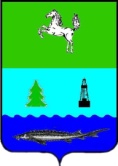 АДМИНИСТРАЦИЯ ЗАВОДСКОГО СЕЛЬСКОГО ПОСЕЛЕНИЯПАРАБЕЛЬСКОГО РАЙОНАТОМСКОЙ ОБЛАСТИПОСТАНОВЛЕНИЕот 15.07.2021                                  									№37 О внесении изменений в постановление Администрации Заводского сельского поселения от 28.12.2015 № 119 «Об утверждении Порядка осуществления муниципального земельного контроля »В целях приведения в соответствие с требованиями Земельного кодекса Российской Федерации и Федерального закона от 26.12.2008 N 294-ФЗ "О защите прав юридических лиц и индивидуальных предпринимателей при осуществлении государственного контроля (надзора) и муниципального контроля"ПОСТАНОВЛЯЮ:Внести в постановление Администрации Заводского сельского поселения от 28.12.2015 № 119 «Об утверждении Порядка осуществления муниципального земельного контроля» следующие изменения:в Порядке осуществления муниципального земельного контроля, утвержденного указанным постановлением (далее – Порядок): Пункт 1.1 Порядка изложить в следующей редакции: «1.1. Настоящий Порядок регулирует деятельность Администрации Заводского сельского поселения по контролю за соблюдением юридическими лицами, индивидуальными предпринимателями, гражданами обязательных требований земельного законодательства в отношении объектов земельных отношений, за нарушение которых законодательством предусмотрена административная ответственность (далее - муниципальный земельный контроль).»;Пункт 4.5.2 Порядка признать утратившим силу;Абзац третий пункта 4.10 Порядка изложить в следующей редакции: «Муниципальный земельный контроль осуществляется уполномоченными органами местного самоуправления в соответствии с положением, утверждаемым представительным органом муниципального образования.»;Пункт 4.11 Порядка изложить в следующей редакции: «4.11. Муниципальный земельный контроль осуществляется уполномоченными органами местного самоуправления в соответствии с положением, утверждаемым представительным органом муниципального образования.»;В пункте 4.12 Порядка слова «Едином реестре проверок, который является федеральной государственной информационной системой» заменить словами: «Едином реестре проверок, который является подсистемой Единого реестра контрольных (надзорных) мероприятий, созданного в соответствии с Федеральным законом от 31 июля 2020 года N 248-ФЗ «О государственном контроле (надзоре) и муниципальном контроле в Российской Федерации»;Подпункт 2 пункта 7.1 Порядка признать утратившим силу. Настоящее постановление вступает в силу со дня официального опубликования. Разместить настоящее постановление в информационном бюллетене Администрации Заводского сельского поселения, а также на официальном сайте муниципального образования «Заводское сельское поселение» в информационно-телекоммуникационной сети «Интернет» www.zavodscoe.ru. Контроль за выполнением настоящего постановления оставляю за собой.И.о. Главы поселения                 						М.Е. Ефимова